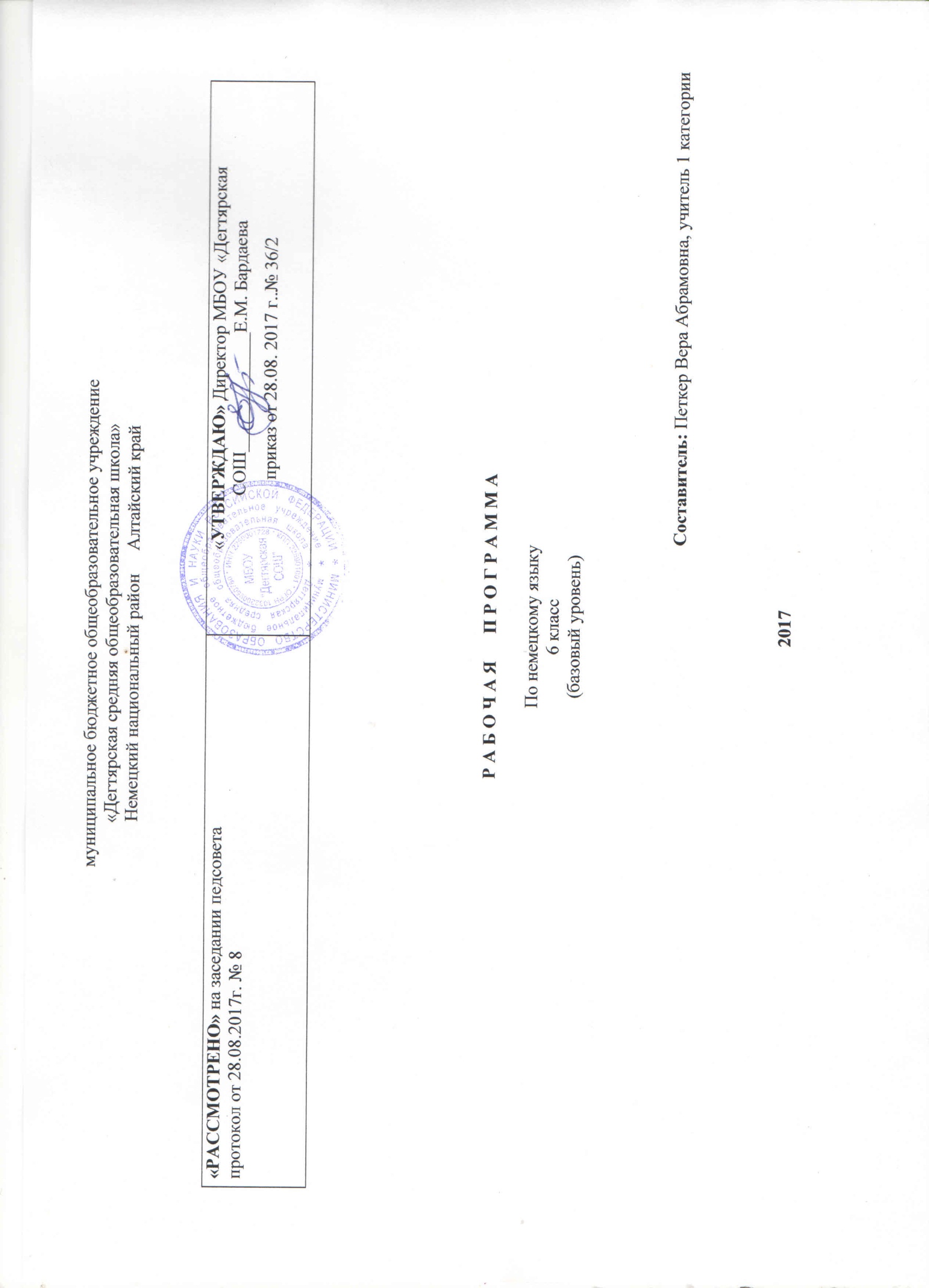 Пояснительная записка Данная рабочая программа по немецкому языку для 6 класса соответствует требованиям федерального государственного образовательного стандарта основного общего образования на базовом уровне и разработана на основе: -Основной образовательной программы основного общего образования МБОУ «Дегтярская СОШ» -Учебного плана на 2017-2018 учебный год МБОУ «Дегтярская СОШ», на основании которого выделено 3  часа в неделю -Авторской рабочей программы по немецкому языку для 5-9 классов Автор О. А. Радченко. Издательство Просвещение, 2012Структура программы соответствует основным требованиям положения МБОУ «Дегтярская СОШ» о рабочей программе УМК:Радченко О.А. Немецкий язык. 6 класс: учеб. для общеобразоват. учреждений / О.А. Радченко, И.Ф. Конго, К. Зейферт. – М.: Просвещение, 2014.Радченко О. А. Немецкий язык. Рабочие программы. 5—9 классы. Предметная линия учебников «Вундеркинды» : пособие для учителей общеобразоват. учреждений / О. А. Радченко. — М. : Просвещение, 2012.Радченко О. А. Немецкий язык. Книга для учителя. 6 класс : пособие для общеобразоват. учреждений / О. А. Радченко, Е. Э. Сысоева. — М. : Просвещение, 2014.УМК «Немецкий язык» для 6 класса является продолжением УМК для 5 класса новой серии учебников по немецкому языку «Вундеркинды», разработанной издательством «Просвещение» для общеобразовательных учреждений Российской Федерации. В 6 классе учебный план предусматривает для иностранного языка 3 часа в неделю, что создаёт вполне благоприятные условия для успешного обучения. Как и в 5 классе, задачи данного УМК определяются психологическими особенностями целевой группы, целями и условиями обучения. Курс должен обеспечить:существенное количественное и качественное развитие и совершенствование важнейших лексико - грамматических, орфографических и фонетических навыков;дальнейшее развитие основных коммуникативных и учебных компетенций.Цели и планируемые результаты обучения немецкому языку в 6 классе:Цели и результаты обучения на этом этапе должны соответствовать Примерным программам по иностранным языкам. Применительно к курсу для 6 класса развивающие и воспитательные цели обучения формулируются следующим образом:_ способствовать средствами предмета интеллектуальному и эмоциональному развитию личности ребёнка, его внимания, памяти и воображения;_ поддерживать процессы социализации, создавая ситуации заинтересованного, доброжелательного общения, в которых учащиеся смогут проявить себя и лучше узнать друг друга; содействовать тем самым формированию культуры общения, общему речевому развитию учащихся;_ способствовать средствами предмета процессу личностной и национальной самоидентификации школьников, реализуя методические принципы личностной ориентации и межкультурной направленности;_ поддерживать становление способности и готовности брать на себя ответственность за свой выбор;_ создавать условия для проявления и развития творческих способностей школьников;_ мотивировать учащихся к изучению немецкого языка и развивать интерес к странам изучаемого языка;_ использовать информацию о родном языке и культуре своей страны как важный фон для формирования ценностных представлений о них;_ раскрывать общеобразовательную и практическую ценность владения иностранными языками, показать в доступной для данного возраста форме значение языка как средства получения информации в различных областях знания, приобщать школьников к чтению на немецком языке как для самообразования, так и для развлечения.По окончании обучения на основе учебника «Немецкий язык» для 6 класса уровень развития основных видов речевой деятельности, уровень знаний и степень сформированности языковых и речевых компетенций должны помочь обучающимся перейти в целом на уровень, соответствующий ступени А2 общеевропейских компетенций владения иностранным языком.Требования к уровню подготовки учащихся, обучающихся по данной программеУстная речьУчащиеся должны уметь:_ правильно произносить единицы активного словаря, в том числе ряд заимствованных слов; соблюдать правила ударения в сложных словах; владеть интонацией побудительного предложения, а также сложносочинённого предложения;_ в соответствии с немецкими культурными традициями вступать в контакт, поддерживать его и выходить из контакта, здороваться, знакомиться, представлять друзей,расспрашивать о третьем лице, сообщать личные данные (возраст, адрес, телефон, город, страна, родной язык и пр.) и запрашивать их, выбирая адекватный стилевой регистр при общении с ровесниками и взрослыми;_ реализовывать существенные речевые интенции, используя при этом наиболее употребительные разговорные формулы: поблагодарить и ответить на благодарность, извиниться, согласиться и не согласиться с высказыванием собеседника, выразить уверенность и сомнение, успокоить, поздравить, выразить сожаление, попросить что - либо и ответить на просьбу, дать совет и поблагодарить за него, предложить предпринять что - либо совместно, пригласить и ответить на предложение или приглашение согласием или вежливым отказом с объяснением причин, выразить своё мнение и спросить мнение собеседника о чём - либо;_ рассказывать о себе или третьем лице: умениях, планах, пожеланиях и мечтах, об уроках, своих повседневных занятиях, планах на выходные дни, подготовке к празднику;_ описывать погоду, предмет;_ объяснять особенности своего школьного расписания, русской природы и погоды, праздников в сравнении с немецкими;_ вести двусторонний диалог - расспрос, попеременно переходя с позиции сообщающего на позицию спрашивающего;_ вести диалог — обмен мнениями;_ вести ритуализованный (этикетный) диалог/полилог в ситуациях общения «Обмен впечатлениями», «Внешность», «Гигиена», «Погода», используя соответствующие формулы речевого этикета;_ давать совет, положительно (отрицательно) реагировать на него;_ делать краткое сообщение о своих занятиях, достопримечательностях отдельных городов стран изучаемого языка;_ кратко выражать своё отношение к прочитанному: понравилось — не понравилось;_ кратко передавать содержание прочитанного с непосредственной опорой на текст;_ характеризовать друзей, членов семьи.Чтение_ читать вслух с полным пониманием содержания, соблюдая орфоэпические нормы, короткие тексты, построенные на усвоенном в устной речи материале;_ читать про себя с полным пониманием содержания короткие тексты, построенные в основном на усвоенном в устной речи материале, догадываясь о значении незнакомых слов по интернациональным корням и/или картинкам, раскрывая значение сложных слов по значениям составных частей;_ читать про себя с общим пониманием содержания доступные по содержанию и языковому материалу тексты соответствующих возрасту жанров;_ членить текст на смысловые части, выделять основную мысль, наиболее существенные факты, находить в тексте нужную информацию, избегая пословного чтения;_ пользоваться учебным немецко - русским словарём;_ вычленять неизученные слова при зрительном восприятии текста, переносить на них знакомые правила чтения, относительно правильно произносить их;_ понимать основное содержание текстов, включающих неизученные сложные слова, о значении части которых можно догадаться из контекста или сходства с родным языком, а другую часть, не существенную для понимания основного содержания, просто опустить, проигнорировать (ознакомительное чтение).Аудирование_ полностью понимать речь учителя во время урока;_ полностью понимать речь одноклассников, построенную на усвоенном материале;_ воспринимать на слух небольшие тексты соответствующих возрасту жанров с общим или выборочным пониманием содержания, предъявленные в звукозаписи, со зрительными опорами или без них;_ воспринимать на слух небольшие тексты, построенные на изученном языковом материале и включающие отдельные незнакомые слова, о значении которых можно догадаться;_ воспринимать на слух и понимать основное содержание небольших текстов, содержащих значительное число незнакомых слов.Письмо и письменная речь_ правильно писать слова, составляющие активный словарь курса;_ писать короткие личные, в том числе электронные, письма ровесникам;_ писать плакаты - афиши — приглашение на праздник;_ фиксировать письменно нужную информацию и обобщать её по опорам;_ использовать письменную речь для творческого самовыражения;_ письменно фиксировать ключевые слова, фразы в качестве опоры для устного сообщения;_ выписывать из текста нужную информацию.Учащиеся должны знать:_ основные правила чтения и орфографии;_ активный словарь в объёме примерно 600 единиц, в том числе — интернационализмы, некоторые реалии, связанные с бытовой и праздничной культурой, названия немецкоязычных стран и крупнейших городов Германии, элементарные лингвистические термины;_ морфологические средства: предлоги, управляющие Dativ, управляющие Аkkusativ, управляющие Akkusativ и Dativ, склонение личных, притяжательных и указательных местоимений, множественное число заимствованных слов, Imperativ, спряжение глаголов с отделяемыми приставками и возвратных глаголов в Präsens, основные формы глаголов, образование и употребление Perfekt, модальные глаголы (повтор + расширение темы), степени сравнения прилагательных и наречий;_ синтаксические структуры: предложения, отвечающие на вопрос „Wohin?“, предложения с двумя дополнениями в Dativ и Akkusativ, коммуникативные типы предложения (утвердительные; вопросительные — с вопросительным словом и без него — отрицательные, побудительные), предложения с глаголами legen, stellen, hängen, требующими после себя дополнение в Akkusativ и обстоятельство места при ответе на вопрос „Wohin?“, побудительные предложения типа Gehen wir!, предложения с неопределённо - личным местоимением man;_ словообразовательные средства: префиксы и суффиксы глаголов (mit_, auf_, aus_), префикс un_ с прилагательными и существительными (unglücklich, das Unglück), суффиксы существительных (_in от существительных мужского рода на _er, суффиксы _e, _ler, _um, _ik, _ung,_tion), отделяемые и неотделяемые префиксы глаголов (ge_, er_, über-, nach_), другие слова в функции префиксов типа fernsehen, суффикс _ieren;_ этикетные правила ведения телефонного разговора;_ доступные по содержанию и форме стихи и песни праздничной культуры;_ общие особенности климата и природы в Германии в сравнении с российскими.Кроме того, ученики 6 класса совершенствуют следующие общеучебные умения:_ использовать интерактивные формы работы для оптимизации учебной деятельности, выполнять тренировочные и творческие задания в парах и маленьких группах, помогая друг другу запомнить слова, сформулировать мысль и т. д.;_ понимать задания в различных формулировках;_ задавать вопросы для получения информации и находить информацию в текстах;_ сортировать информацию по определённым признакам, обобщать полученные данные;_ наблюдать, сравнивать, делать выводы;_ использовать словарь.В УМК «Немецкий язык. 6 класс» серии «Вундеркинды» представлен широкий спектр заданий, направленных на развитие различных умений и навыков, соответствующих современным требованиям Федерального государственного образовательного стандарта (ФГОС).1. Формировать у учащихся общеучебные умения и универсальные учебные действия, а именно:_ Cовершенствовать приёмы работы с текстом, опираясь на умения, приобретённые на уроках родного языка (прогнозировать содержание текста по заголовку, данным к тексту рисункам, списывать текст, выписывать отдельные слова и предложения из текста и т. п.); _ Осуществлять самоконтроль и самооценку. В книге для учителя помещены критерии оценки тестов, письменных и устных ответов учащихся, которые учитель доводит до сведения учащихся, а они используют их в ходе проведения и само/взаимооценки парной, групповой или индивидуальной работы._ Учиться самостоятельно выполнять задания и использовать компьютер, например, делать презентации о достопримечательностях немецких и российских городов.2. Развивать специальные учебные умения при обучении иностранному языку:_ овладевать разнообразными приёмами раскрытия значения слова, используя словообразовательные элементы, синонимы, антонимы, контекст.3. Развивать коммуникативную и социокультурную компетенции:_ Уметь начинать и завершать разговор, используя речевые клише; поддерживать беседу, задавая вопросы и переспрашивая._ Иметь представление об особенностях образа жизни, быта, культуры стран изучаемого языка, знать различия употребительной фоновой лексики и реалий стран изучаемого языка._ Стремиться к лучшему осознанию культуры своего народа, содействовать ознакомлению с ней представителей других стран; формировать толерантное отношениек проявлениям иной культуры; осознавать себя гражданином своей страны и мира.4. Добиваться определённых результатов изучения учебного предмета:Личностные результаты выпускников основной школы, формируемые при изучении немецкого языка:_ формирование коммуникативной компетенции в межкультурной и межэтнической коммуникации._ развитие таких качеств, как воля, целеустремлённость, креативность, эмпатия, трудолюбие, дисциплинированность._ стремление к лучшему осознанию культуры своего народа и готовность содействовать ознакомлению с ней представителей других стран; толерантное отношение к проявлениям иной культуры; осознание себя гражданином своей страны и мира.Метапредметные результаты изучения иностранного языка в основной школе:_ развитие умения планировать своё речевое и неречевое поведение._ развитие коммуникативной компетенции, включая умение взаимодействовать с окружающими, выполняя разные социальные роли.Предметные результаты освоения выпускниками основной школы программы по иностранному языку:Речевая компетенция в говорении:_ расспрашивать собеседника и отвечать на его вопросы, высказывая своё мнение, просьбу, отвечать на предложение собеседника согласием/отказом в пределах изученной тематики и усвоенного лексико - грамматического материала._ рассказывать о себе, своей семье, друзьях, своих интересах и планах на будущее._ сообщать краткие сведения о своём городе/селе, о своей стране и странах изучаемого языка._ описывать события/явления, передавать основное содержание, основную мысль прочитанного или услышанного, выражать своё отношение к прочитанному/услышанному, давать краткую характеристику персонажей.Речевая компетенция в аудировании:_ воспринимать на слух и полностью понимать речь учителя, одноклассников._ воспринимать на слух и понимать основное содержание несложных аутентичных аудио- и видеотекстов, относящихся к разным коммуникативным типам речи (сообщение/рассказ/интервью.Речевая компетенция в чтении:_ читать аутентичные тексты разных жанров и стилей преимущественно с пониманием основного содержания._ читать несложные аутентичные тексты разных жанров и стилей с полным и точным пониманием и с использованием различных приёмов смысловой переработки текста (языковой догадки, выборочного перевода), а также справочных материалов; уметь оценивать полученную информацию, выражать своё мнение._ читать аутентичные тексты с выборочным пониманием значимой/нужной/интересующей информации.Речевая компетенция в письменной речи:_ заполнять анкеты и формуляры; писать поздравления, личные письма с опорой на образец с употреблением формул речевого этикета, принятых в стране/странах изучаемого языка.Структура и содержание УМК:- учебник,- книга для учителя,_-аудиоприложение.Учебник включает следующие темы:1. Начальные сведения о Германии. Жизнь в больших городах. Берлин. Санкт - Петербург.2. Природа осенью в Германии и России.3. Распорядок дня. Который час? (Школа и школьные предметы.)4. Зимние праздники в Германии и России (Рождество, Новый год).5. Внешность. Здоровье. Гигиена.6. Мой город. (Гамбург и Санкт - Петербург). Моё село.7. Домашние животные в нашей жизни.8. Праздники. Карнавал в Санкт - Петербурге.Материал учебника состоит из 8 глав. В начале каждой главы дано краткое введение, задачей которого является подготовка и мотивация учащихся к восприятию содержания учебника, пробуждение интереса к тому, что будет происходить на уроках.Каждая глава учебника содержит:1) небольшие учебные тексты монологического и диалогического характера, которые отражают типичные ситуации повседневного общения. Диалоги представляют собой целостные сценки с собственными маленькими сюжетами. Скомбинированные в разной последовательности, они выстраиваются в сюжетное представление;2) систему заданий к текстам: от первого прослушивания с заданием на глобальное или выборочное понимание содержания через детальную семантизацию, фонетическую отработку, обучение чтению вслух и реконструкцию по разнообразным опорам до фазы полного понимания текста, творческого использования включённого в него языкового и речевого материала;3) коммуникативные задания, предполагающие использование изученной лексики и грамматики в ситуациях реального общения на уроке. Дети вовлекаются в события учебника. Именно они находятся в центре внимания. Интерактивные задания создают в классе ситуации, в которых школьники сотрудничают, находят то, что их объединяет, и учатся не отвергать, а уважать иное мнение.Специально к учебнику написано несколько песен.В конце каждой главы обобщается всё, чему за это время научились дети. На последних страницах учебника дан учебный немецко - русский словарь.Содержание программы„Wunderkinder“  6 классПОУРОЧНОЕ РАСПРЕДЕЛЕНИЕ МАТЕРИАЛАКАЛЕНДАРНО - ТЕМАТИЧЕСКОЕ ПЛАНИРОВАНИЕ№ п/пНаименование  темыВсего  часовТесты и контрольные  работы1Берлин и Санкт - Петербург12 часовТест +Контрольная  работа  № 12Осень в Германии и России13 часовТест + Контрольная  работа  № 23Распорядок дня13 часовТест +Контрольная  работа  № 34Зимние праздники в Германии и России13 часовТест + Контрольная  работа  № 45Внешность. Здоровье. Гигиена.14 часовТест + Контрольная  работа  № 56Мой город12  часовТест +  Контрольная  работа  № 67Домашние животные в нашей жизни13 часовТест + Контрольная  работа  № 78Карнавал в Санкт - Петербурге.15 часовТест + Контрольная  работа  № 8Итого: 105 часов8 к/рLektion 1Berlin undSankt Petersburg9 уроков + 1 урок рефлексия и проведение подготовительной проверочной работы (Test) + 1 урок контрольная работа + 1 резервный урокГрамматикаПрефиксы и суффиксы.Отделяемые/неотделяемые приставки.Спряжение модального глагола dürfen в Präsens.Спряжение глаголов с отделяемыми и неотделяемыми приставками в PräsensЛексика145 ЛЕЧтениес полнымпониманиемТексты:„Die Hebelers und ihre Hobbys“,„Familie Hebeler fährt nach Berlin“,„Melanie und ihr Tagebuch“,„Ungewцhnliche Museen in Berlin“,„Die Hebelers fahren von Berlin nach Hamburg“,„Heiko und Melanie am Computer“,„Sankt-Petersburg-Romanze“ (песня)АудированиеОбучение аудированию с общим и полным пониманиемГоворение«Знакомство», «Семья» (монолог и диалог).«В какой музей мы пойдём?» (дискуссия).«Что можно/нельзя делать на уроке?» (монолог).Рассказ о Берлине.Рассказ о Санкт - Петербурге (назвать достопримечательности)ПисьмоОписание человека/друга (возраст, хобби и т. д.).Составление электронного письма (E-Mail) о подготовке к путешествиюПроект(возможный)вариантОрганизация школьного музея (разработка рекламного плаката, билетов, подготовка экспонатов)Lektion 2Herbst in Deutschlandund Russland10 уроков + 1 урок рефлексия и проведение подготовительной проверочной работы (Test) + 1 урок контрольная работаГрамматикаСтепени сравнения прилагательных и наречийЛексика87 ЛЕЧтениес полнымпониманиемТексты:„Erntedankfest“,„Eine E-Mail an Mascha und Anton“,„Bunt sind schon die Wälder“ (песня),„Eine E-Mail an Melanie und Heiko,“„Melanies Tagebuch“АудированиеОбучение аудированию с общим и полным пониманиемГоворениеВремена года. Осень (монолог).Рассказ о погоде в своём регионе.Праздник Erntedankfest (монолог).Рассказ о человеке (представление кого-либо).Рассказ о своей деятельности в свободное времяПисьмоНаписать письмо о своём свободном времени,используя сравнения (gern, lieber ...).Описать/сравнить погоду в разных городах/в разное время года.Форма написания личного письмаПроект(возможный)ВариантФотовыставка „Herbst in meiner Heimat“Lektion 3Tagesablauf(Schule undSchulfächer)10 уроков + 1 урок рефлексия и проведение подготовительной проверочной работы (Test) + 1 урок контрольная работа + 1 резервный урокГрамматикаПерфект слабых и сильных глаголов.Перфект глаголов с отделяемыми и неотделяемыми приставками.Речевой образец с глаголами legen, stellen, hängen — Was? — Wohin?Лексика80 ЛЕЧтениес полнымпониманиемТексты:„Die Oma sucht ihren Ring“,„Oma erzählt über den Film“,„Schule und Schulfächer in Russland“,„Die Fächer in Deutschland“,„Eine interessante Information“АудированиеОбучение аудированию с общим и полным пониманиемГоворениеРассказ о своём дне „Mein Tagesablauf“(диалог/монолог, настоящее и прошедшее время).Высказывание по теме «Школа в Германии и в России» (монолог).Дискуссия на тему „Unser Traumtagesablauf“ПисьмоОписать свой режим дня.Написать другу электронное письмо.Описать свою комнату и спросить, что стоит в комнате другаПроект(возможный)вариантИнсценировка сценок (скетчи/шутки) на темы:День лентяя; день какого-либо литературного героя; день известного героя мультфильмов и т. п.Lektion 4Winterfeste inDeutschland  und Russland (Advent, Weihnachten,Neujahrsfest)9 уроков + 1 урок рефлексия и проведение подготовительной проверочной работы (Test) + 1 урок контрольная работа + 3 резервных урокаГрамматикаPräteritumЛексика100 ЛЕЧтениес полнымпониманиемТексты:„Einkaufen für Weihnachten — ein Kinderspiel?“,„Ein Brief an Marion“,„Die Wäscheklammern — Adventskalender von Marion!“,„Advent, Advent, ein Lichtlein brennt“ (песня),„Weihnachtsmann und Nikolaus, ist das nicht dasselbe?“,„Melanie erzählt in der Schule über den Nikolaustag“,„Nikolaus, ich wart schon lange!“,„Paradiesäpfel“,„Weihnachtsgerichte in Deutschland“,„Oh Tannenbaum“ (песня),„Melas Tagebuch“АудированиеОбучение аудированию с общим и полным пониманиемГоворениеМонологические высказывания о новогодних и рождественских персонажах: Weihnachtsmann, der heilige Nikolaus, Väterchen Frost.Oбучение высказыванию и обоснованию своего мнения: Mir gefällt ... Ich finde ...Монологическое высказывание по теме „Wie feiern die Deutschen Weihnachten?“ПисьмоОбучение написанию личного письма ученика, о том, как проходит его день.Рождественское/новогоднее поздравлениеПроект (возможный)вариантРождественский/новогодний праздникLektion 5Aussehen.Gesundheit.Hygiene10 уроков + 1 урок рефлексия и проведение подготовительной проверочной работы (Test) + 1 урок контрольная работа + 2 резервных урокаГрамматикаImperativ.Спряжение возвратных глаголов в PräsensЛексика80 ЛЕЧтениес полнымпониманиемТексты:„Ein Gespräch zwischen den Eltern“,„Horror pur! Melanie schreibt in ihr Tagebuch“, „Überraschungsbrief von den Eltern“,„Ein Lückenzettel. Die Tasse ist schuld“, „Eine E-Mail von Frau Hebeler“,„Maschas Rezept“,„Was ist mit Mascha los?“,„Smoljanki-Lied“ (песня)АудированиеОбучение аудированию с общим и полным пониманиемГоворениеВысказывать просьбу, приказ.Соглашаться/отказываться.Монологическое высказывание о каникулах.Монологическое высказывание по теме „Am Morgen“, „Mein Tagesablauf“.Описание внешности человека (монолог)Lektion 6Meine Stadt(Hamburg undSt. Petersburg)8 уроков + 1 урок рефлексия и проведение подготовительной проверочной работы (Test) + 1 урок контрольная работа + 2 резервных урокаГрамматикаПредлоги с Dativ, Аkkusativ и Dativ und Akkusativ (повторение и закрепление).Plural der SubstantiveЛексика80 ЛЕЧтениес полнымпониманиемТексты:„Katharina II. ist bei Mascha zu Besuch“,„Hamburg in Bildern“,„Seemann, deine Heimat ist das Meer“ (песня),„Ein Film über Hamburg“,„Die Lieblingsstraße der Hebelers in Hamburg“,„Wir besichtigen den Newski-Prospekt“,„Sehenswürdigkeiten Sankt Petersburgs“,„Melanie schreibt abends in ihr Tagebuch“АудированиеОбучение аудированию с общим и полным пониманиемГоворениеРассказ о Гамбурге, Берлине, Санкт-Петербурге (монолог/диалог).Рассказ о своём городе/селе „Meine Stadt/Mein Dorf“.Монологические/диалогические высказывания по темам „In der Freizeit. Am Wochenende“, „Das Wetter“, „Der Tagesablauf“ (повторение)ПисьмоНаписать личное письмо о родном городеПроект(возможный)вариантНаписать программу для туристического знакомства с родным/любимым городом и провести презентацию (фильм/фото/Рower Рoint и др.)Lektion 7Haustiere in unseremLeben9 уроков + 1 урок рефлексия и проведение подготовительной проверочной работы (Test) + 1 урок контрольная работа + 2 резервных урокаГрамматикаОбразование прилагательных при помощи суффиксов -lich, -isch, -ig.Модальные глаголы (повторение и закрепление)Лексика95 ЛЕЧтениес полнымпониманиемТексты:„Lied ohne Titel“ (песня),„Auf dem Bauernhof des Onkels“,„ASINELLA. Was ist das?“,„Wer ist denn das?“,„Vielfalt der Hunderassen“,„Melanies Tagebuch“,„Wenik über den Tag mit Mela und Heiko“,„So sind unsere Lieblingstiere“АудированиеОбучение аудированию с общим и полным пониманиемГоворениеМонологическое высказывание „Was können die Tiere machen?“.Пересказ текста по плану.Рассказ-описание животного (например, собаки)ПисьмоОбучение написанию электронного письма E-Mail.Написать письмо другу о своём любимом животномПроект(возможный)вариантСтенгазета «Наши любимые животные» с фотографиями/картинками, лучшими текстами, весёлыми рассказами, викториной, загадками, пословицами и т. п.Lektion 8Karneval in Sankt-Petersburg9 уроков + 1 урок рефлексия и проведение подготовительной проверочнойработы (Test) + 1 урок контрольная работа + 2 резервных урокаГрамматикаОсновные типы немецкого простого предложения.Предложения с двумя дополнениями в Dativ und Akkusativ.Неопределённо-личные предложения с manЛексика70 ЛЕЧтениес полнымпониманиемТексты:„Die Kinder wollen den Karneval besuchen“,„Die Hebelers brauchen neue Sachen!“,„Der Kölner Karneval“,„Am 11. im 11. um 11 Uhr 11“ (песня),„Karneval in Köln“,„Der Tag Sankt-Petersburgs“,„Der Kölner Dom“,„Radioreportage“,„Wer ist die Karnevalskönigin?“,„Karnevalsgedichte“АудированиеОбучение аудированию с общим и полным пониманиемГоворениеМонологическое высказывание о карнавале в Кёльне.Монологическое высказывание о карнавале в Санкт-ПетербургеПисьмоОписание одежды/карнавального костюмаПроект(возможный)вариантРазработка сценария для школьного карнавала (описание действующих лиц, костюмов и т. д.)№ урокаДата проведенияТема урокаКоличество  часов, отводимых на освоение каждой темыБерлин и Санкт - Петербург (12 ч)Lektion 1Berlin undSankt Petersburg1Семья Хебелер12Семья Хебелер и их хоббu13Семья Хебелер едет в Берлин14Любимая грамматика.Завтра семья Хебелер едет в Берлин.15Мелани и её дневник16В музее Пергамон. Необычные музеи.17Тренируем грамматику.  18Семья Хеблер едет из Берлина в Гамбург19Хайко и Мелани за компьютеромРабота с песней «Санкт-Петербургский романс»110Это вы училиТест111Контрольная работа №1 112Составление электронного письма (E-Mail) о подготовке к путешествию1Осень в Германии и России (13 ч)Lektion 2Herbst in Deutschlandund Russland13Осень. Праздник урожая.114/15E – Mail Маше и Антону216Чьи яблоки спелее? Степени сравнения прилагательных.117 Диалоги об урожае и о Празднике урожая.118/19Тренируем грамматику. Образование степеней сравнения прилагательных.220Работа над грамматическим материалом: cтепени сравнения наречий;работа над песней „Bunt sind schon die Wälder“;121„E-Mail  Meлaни u Хейko“; 122Дневник Мелани.123Это вы учили124Контрольная работа № 2 125Выставка „Herbst in meiner Heimat“1Распорядок дня (13ч)Lektion 3. Tagesablauf (Schule und Schulfächer)26Бабушка ищет своё кольцо127Последнее воскресение.                                                                                                                                                                                                                                                                                                               Каким оно было?129Поём вместе!Работа с песней130Вот так я провёл день!Глаголы haben и  sein131Тренируем грамматику. 132Жизнь без телевизора133Школа и школьные предметы в России134Школьные предметы в Германии135Интересная информация136Поём вместе!Игра «Правда или нет?»137Это вы учили138Контрольная работа № 3 139День лентяя; день какого-либо литературного героя; день известного героя мультфильмов и т. п.1Зимние праздники в Германии и России(13 ч)Lektion 4.  Winterfeste in Deutschland  und Russland (Advent, Weihnachten Neujahrsfest)40Скоро Рождество!141Покупки на Рождество - это детская игра?Какой глагол подходит?142Адвент, Адвент…Письмо для Марион.Адвент-календарь Марион143День Святого Николая144Мелани  рассказывает в школе  о Дне Святого Николая145Что можно найти  в мешке Святого Николая?Стихотворение о Святом Николае146Рождественские блюда в Германии.Рождественские пожелания147Рождественские открытки148Работа с песней „Oh, Tannenbaum»Дневник Мелы149Это вы учили150Контрольная работа № 4 151Рождественское/ новогоднее поздравление152Рождественский/ новогодний праздник15 Внешность.Здоровье. Гигиена (14 ч)Lektion 5. Aussehen.Gesundheit.Hygiene53Глаголы с частицей -sich- и без неё 154Тренируем грамматику.Мелани недовольна своим  братом.1                                                                                                                                          156Разговор родителей.Мелани ведёт дневник157Родительское письмо-сюрприз.158 Читаем  комиксы  и электронные письма159 Советы от Марион. Один дома.160Машин рецепт.Что случилось с Машей?161Что случилось с Машей?162Советы Екатерины Второй163Поём вместе!Рассказ о Екатерине Второй164Это вы учили165Контрольная работа № 5 166Мой распорядок дня167Описание внешности1Мой город (12 ч)Lektion 6.Meine Stadt (Hamburg und St. Petersburg)68Это основала Екатерина ВтораяЕкатерина Вторая в гостях у Маши169Гамбург в картинках170Гамбург - город моряков.Современный Гамбург171Тренируем грамматику.Город мечты Хейко172Тренируем грамматику. Что вы делаете в воскресенье?173Любимая улица семьи Хебелер в Гамбурге174Посещение ПетербургаПлан города.Достопримечательности Санкт- Петербурга175По вечерам Мелани делает записи в дневнике176Это вы учили177Контрольная работа  № 6 178Письмо о родном городе179Программа для туристического знакомства с родным/любимым городом1Домашние животные в нашей жизни  (13 ч)Lektion 7.Haustiere in unserem Leben80Дядя Удо и его домашние животные181На крестьянском дворе у дяди182/83Азинелла. Что это такое?284Кто же это такой?185Разнообразие пород собак186Повторяем грамматику.Дневник Мелани.187День с Мелой и Хейко188Такие у нас домашние животные189Это вы учили190Контрольная работа №  7191Письмо другу о своём любимом животном192Стенгазета «Наши любимые животные»1Урок  8. Карнавал в Санкт - Петербурге (15 ч)Lektion 8 Karneval in Sankt-Petersburg93Всё для карнавала.Покупаем джинсы194Дети хотят принять участие в карнавале.195Тренируем грамматику.Семье Хебер нужны новые вещи.196Кёльнский карнавалПоём вместе!197Карнавал в Кёльне198День Санкт - Петербурга199Кёльнский собор1100Радиорепортаж1101Кто королева карнавала?1102Рекламный плакат? Без проблем!1103Это вы учили1104Контрольная работа № 8 1105Описание одежды/карнавального костюма1